Лабораторная работа по дисциплине «Системы автоматизированного проектирования» для группы СП-21 специальности 35.02.12 «Садово- парковое и ландшафтное строительство»Тема: Работа со слоями в AutoCAD. Работа с размерами в AutoCAD.Оборудование: ПК, AutoCAD Цель: научиться чертить любой из этих генпланов, используя создание слоев и простановку размеров на чертеже.План урока:Изучить теоретический материал;Начертить чертеж, используя полученные знания  в AutoCAD. Ответить на контрольные вопросы.Заливка и штриховка могут получиться, если вы правильно создаете замкнутые контуры. Масштаб штриховок тоже выбирайте с осторожностью.Используйте команды редактирования (копировать, перенести, зеркальное отражение, масштаб и повернуть) при создании генплана. Чертим в реальную величину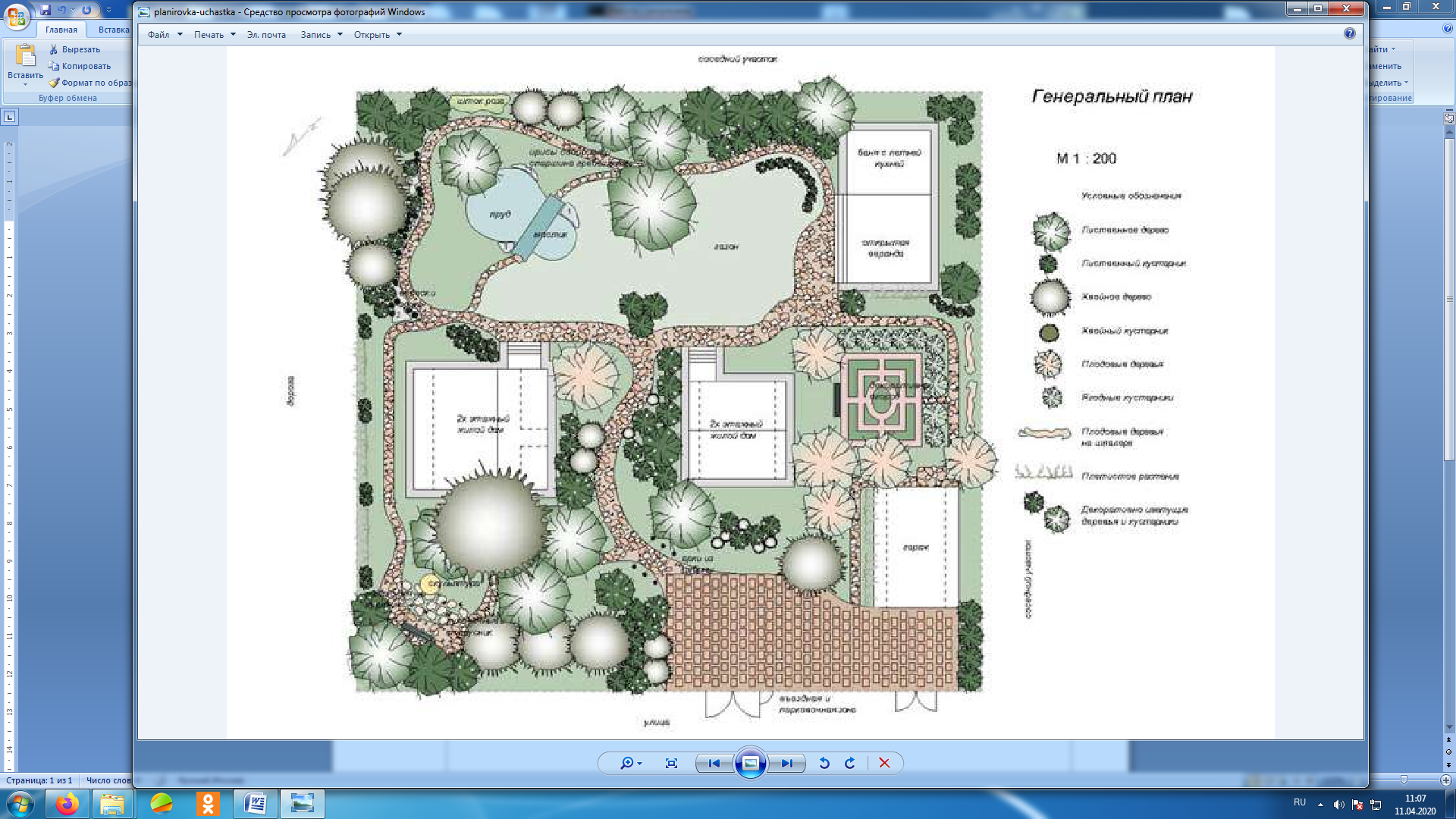 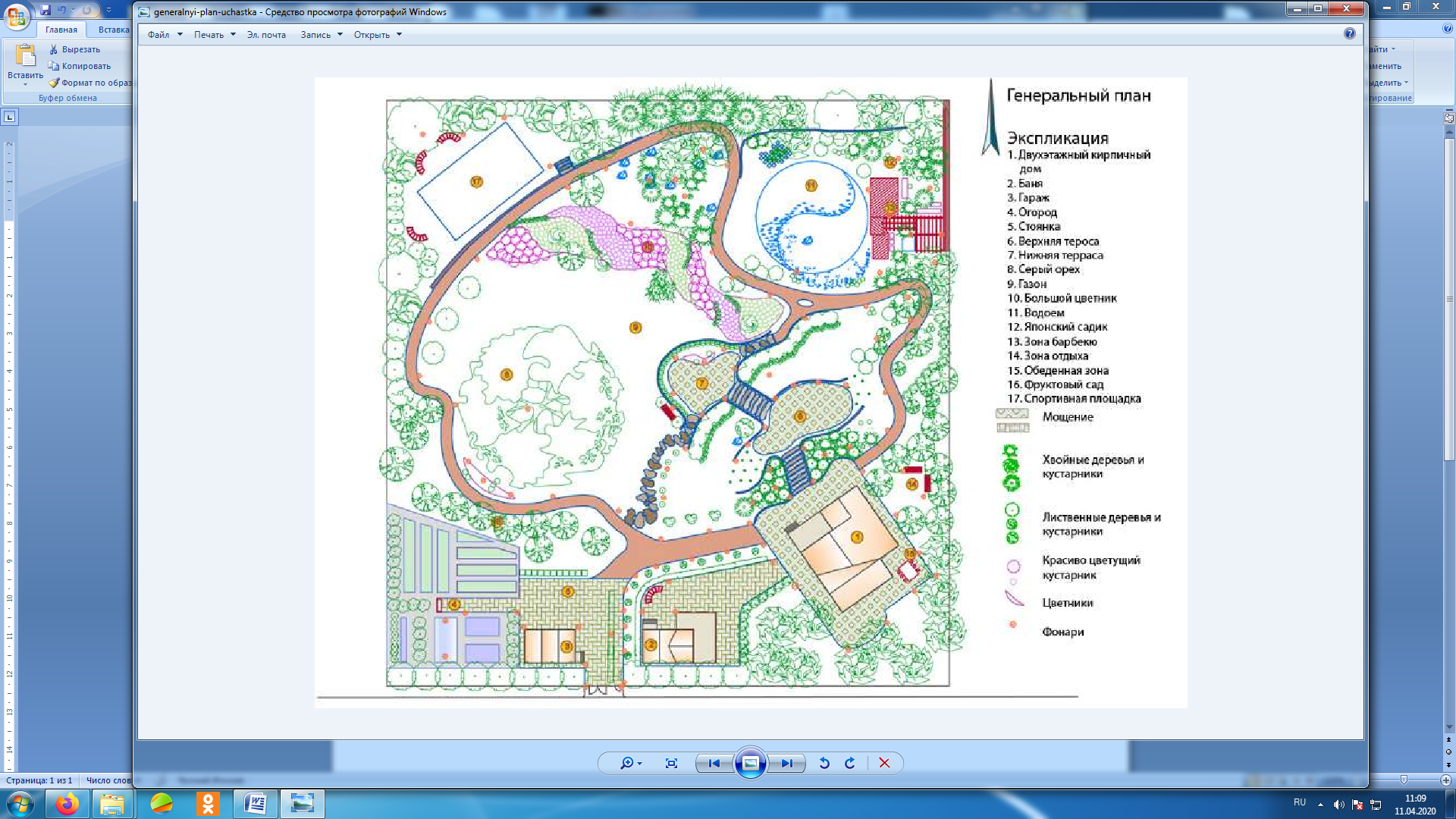 Теоретический материал В пункте меню Формат выбрать команду Размерные стили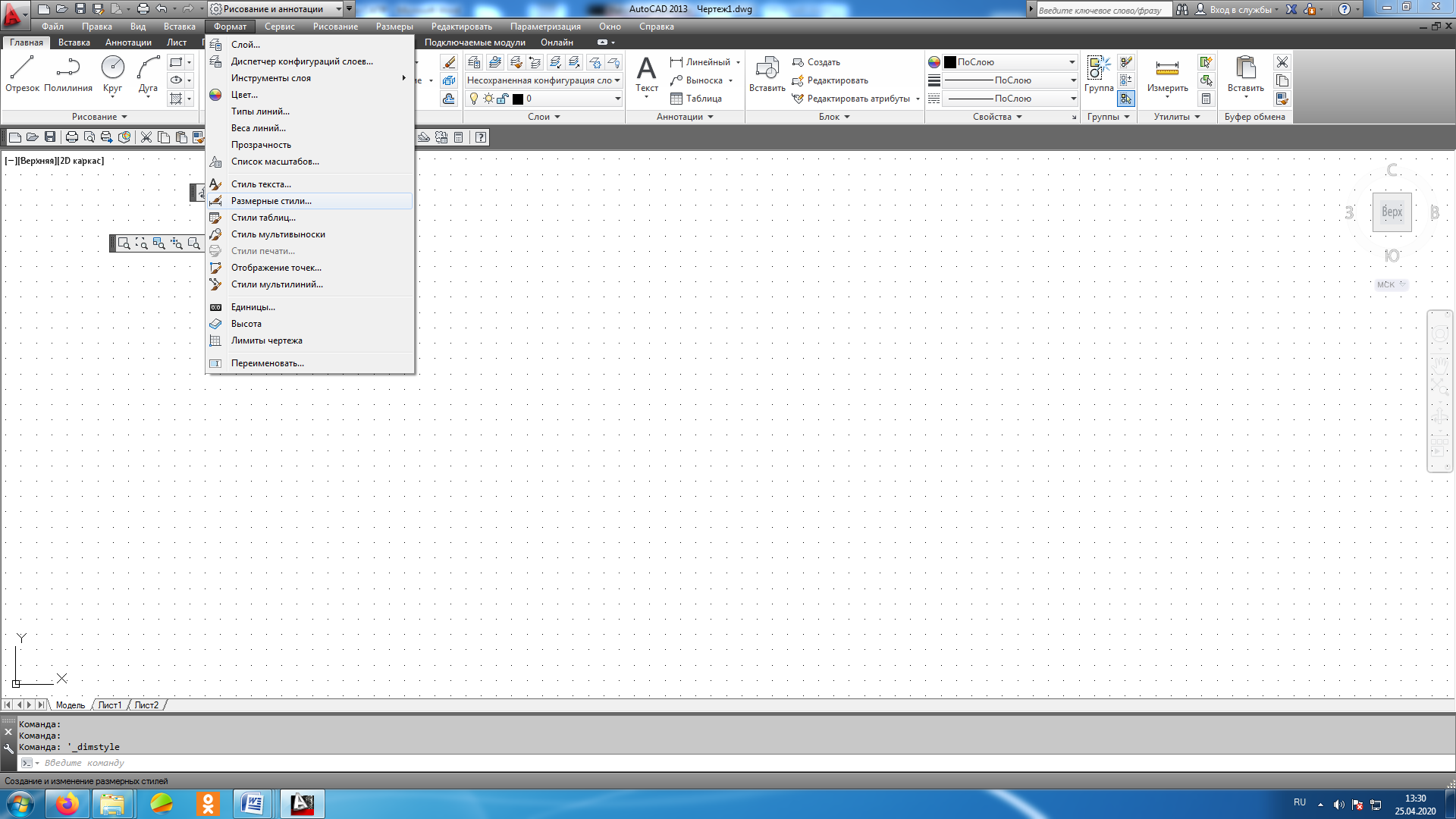 Создать стиль ГОСТ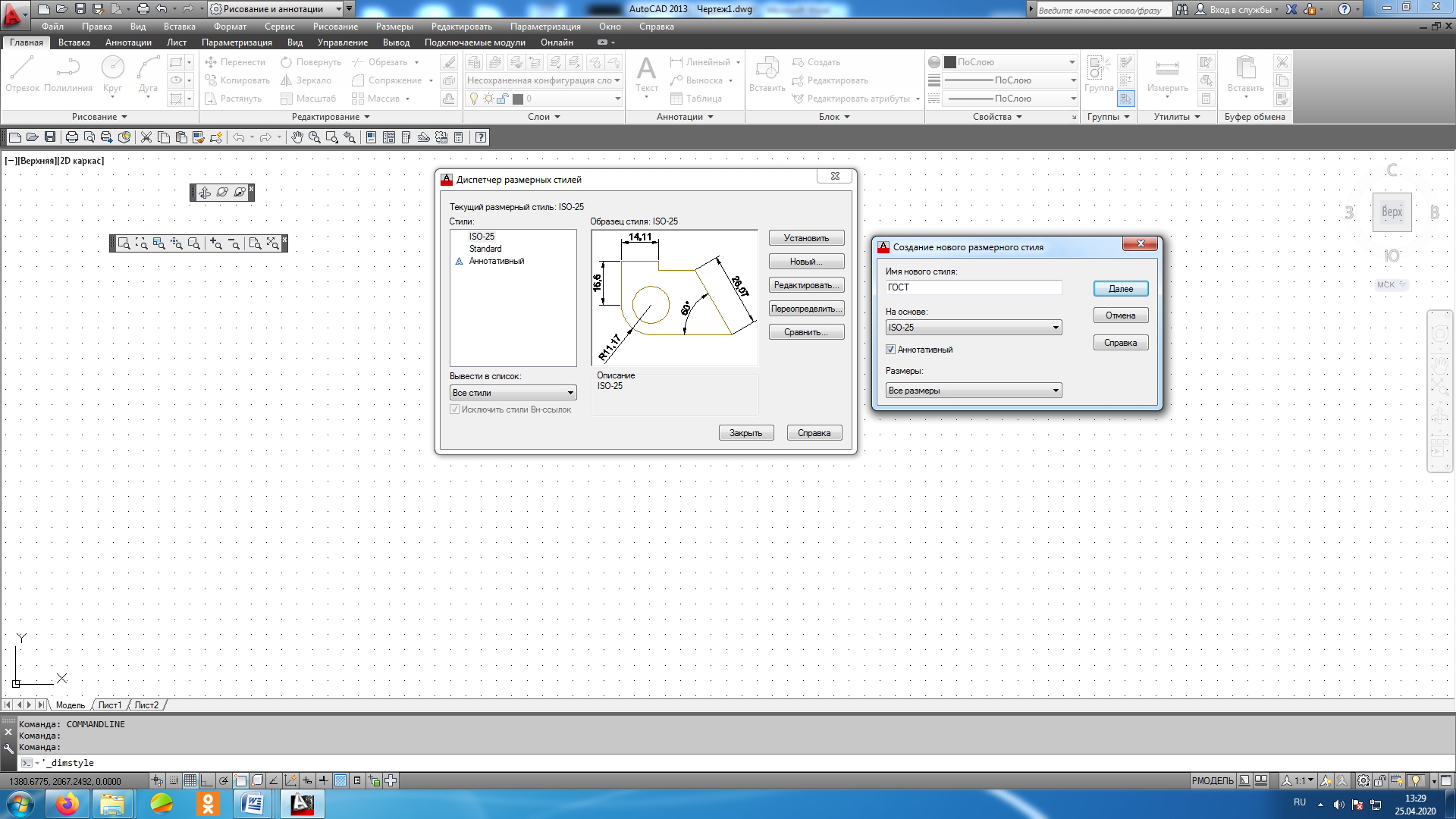 Выполнить настройку размерного стиля ГОСТ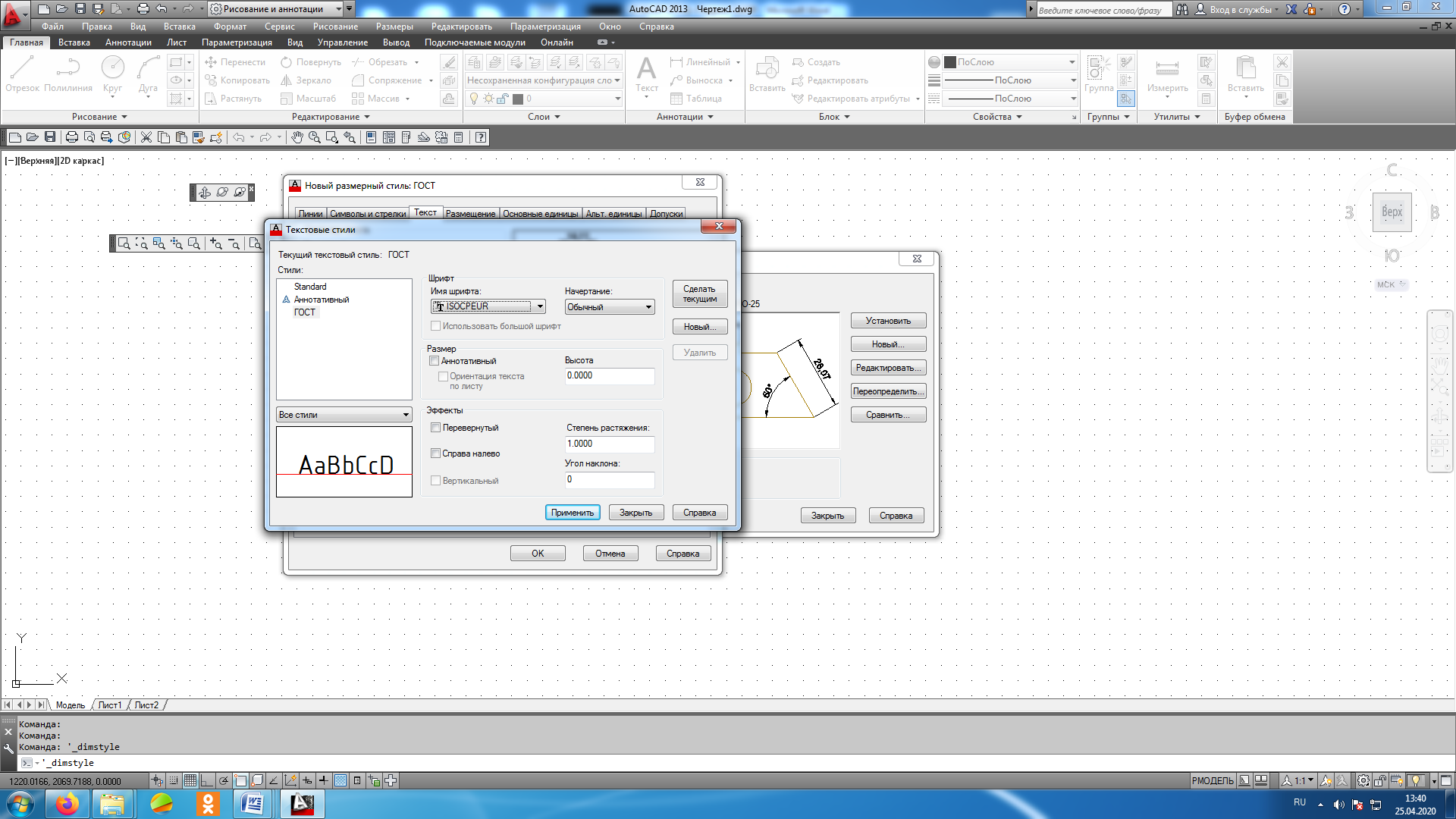 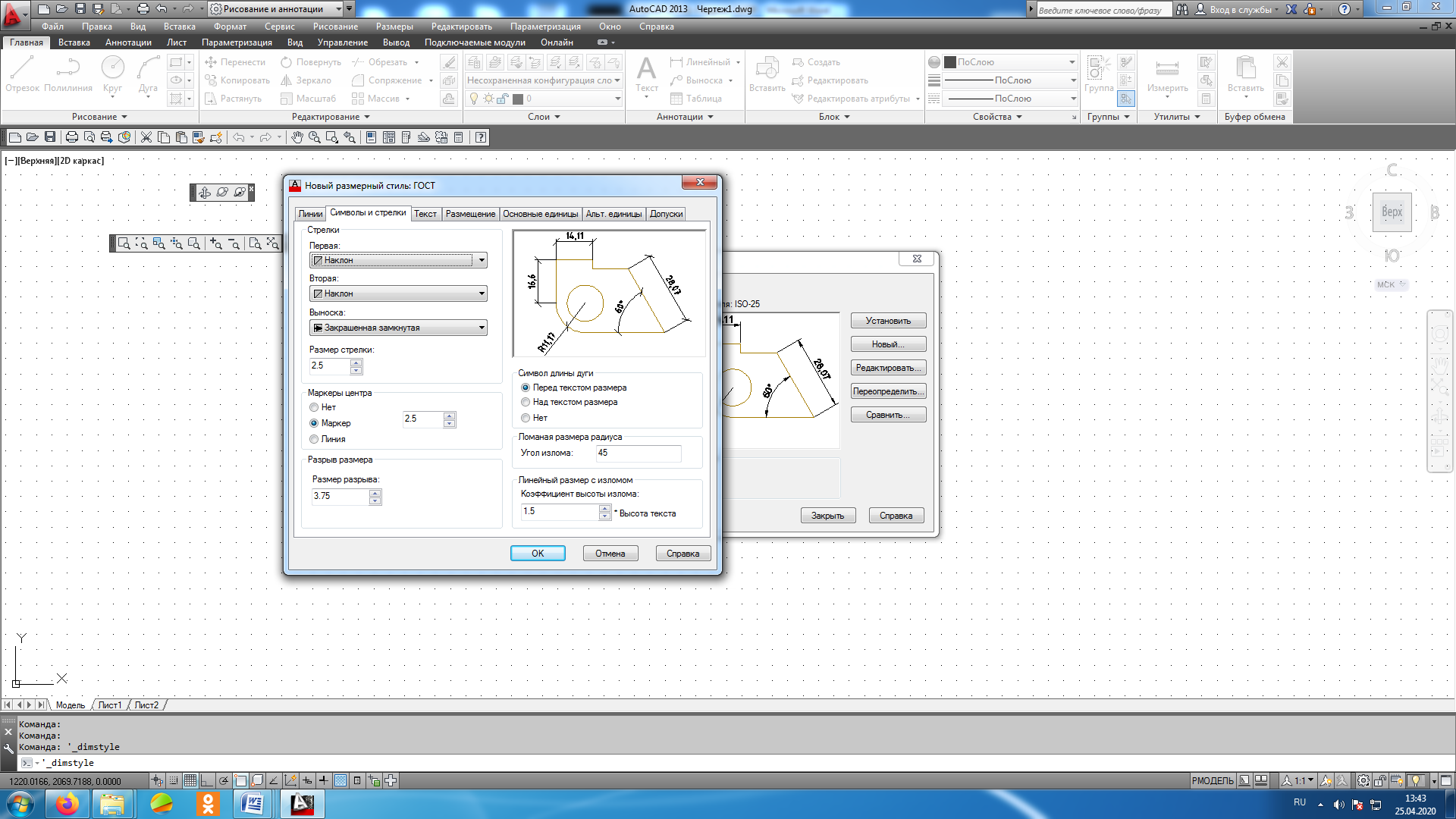 Вкладка Линии- настраиваем по этому окну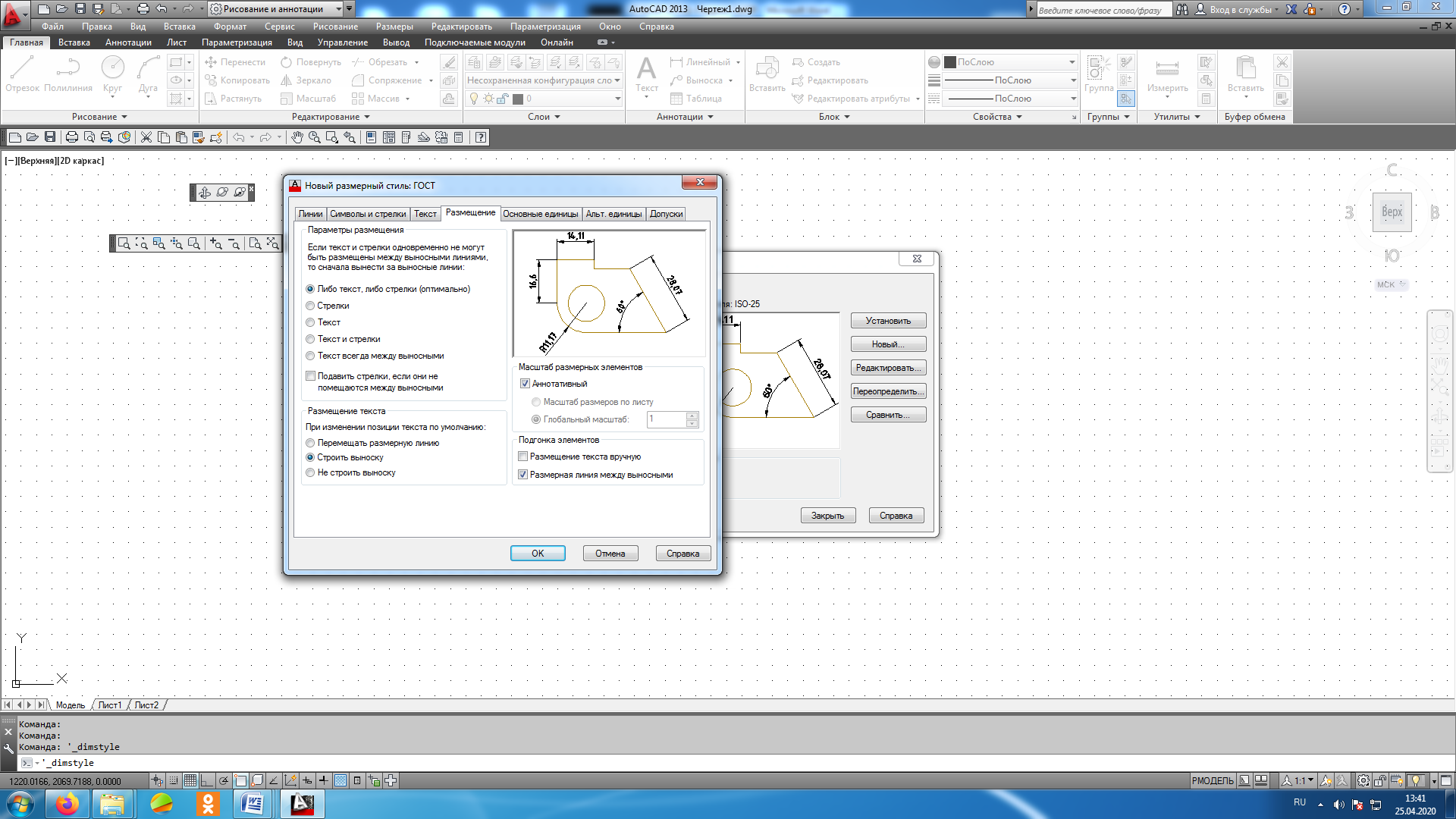 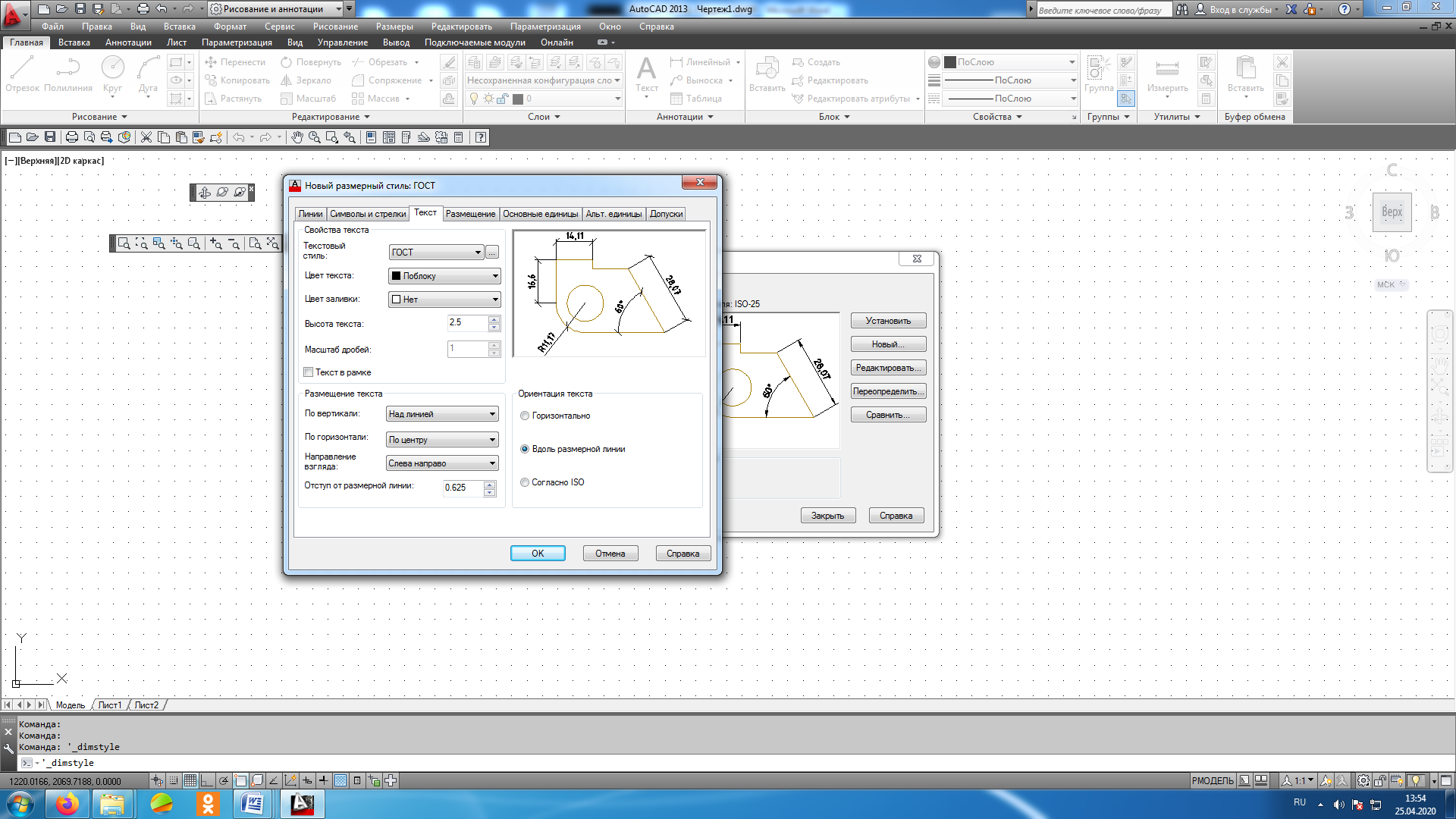 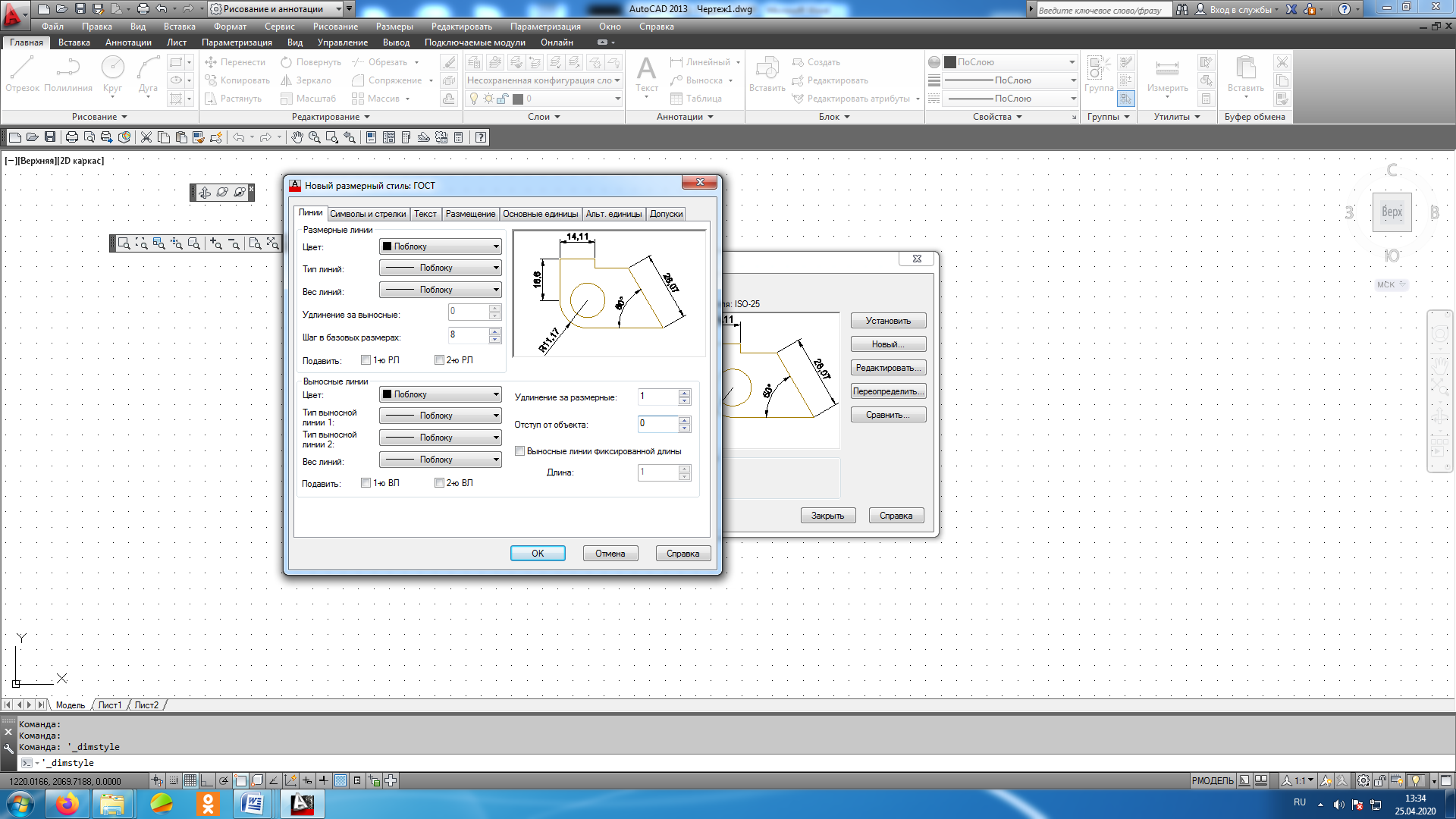 Вкладка Символы и стрелки- выбираем НаклонВкладка Текст- создает текстовый стиль ГОСТВкладка Размещение – Выбираем Строить Выноску, убираем Размещение текста вручную Все размеры принципиально делятся на две группы: линейные и угловые. Линейные размеры характеризуют такие параметры, как длина, ширина, толщина, высота., диаметр, радиус. Угловой размер характеризует  величину угла.Линейные размеры на чертеже задаются в миллиметрах. При этом единицы измерения на чертеже не обозначаются. Что касается угловых размеров, то они задаются в градусах, минутах и секундах, причем с обозначением единиц измерения.Основные правила нанесения размеров на чертежеПервая размерная линия должна находиться на расстоянии 15мм от контура объекта.Расстояние между параллельными размерными  линиями должно составлять 7…10 мм.Размерный текст (числа) наносится над размерной линией как можно ближе к середине. Для величин, размерная линия которых расположена вертикально, размерный текст пишется и читается слева.В том случае, когда на чертеже имеется несколько одинаковых элементов, размер рекомендуется выносить для одного из них, причем с указанием общего количества таких элементов (на полке линии- выноски)Осевая линия должна выходить за контур детали  на 2-Необходимо избегать пересечения размерных и выносных линий, а также пересечения размерных линий между собой.Каждый размер наносят на чертеже только один раз.Размерный текст (размерные числа)  и допуски не разрешается разделять или пересекать какими бы то ни было линиями чертежа. В месте нанесения размерного числа осевые, центровые линии и линии штриховки не прерывают.Размеры надо наносить таким образом, чтобы чертеж можно было удобно читать при использовании.Размеры в AutoCAD находятся в Ленте в блоке Размеры, также в пункте меню размеры - Линейный размер -  строится таким образом, чтобы размерная линия была параллельна осям X и Y. Это наиболее часто применяемый тип.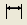  - Параллельный размер – используется для нанесения размеров на наклонные объекты, контур (или фрагменты контура контура) которых не параллелен осям X и Y. При этом размерная линия такого размера будет параллельна линии объекта. 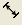  - Быстрый размер – это размер в AutoCAD представляет собой, скорее, инструмент, позволяющий за один раз построить размеры сразу для нескольких объектов. 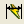  - Размеры от общей базы – представляет собой последовательность размеров, но только эти размеры все привязаны к одной точке. То есть первая выносная линия является одной единой для всех размеров.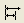  - Размерная цепь – представляет собой последовательность связанных друг с другом размеров. При этом вторая выносная линия первого размера является первой выносной линией второго размера и т.д.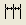  - Быстрая выноска – представляет собой выносную линию, начинающиеся стрелкой и заканчивающийся полкой. Обычно выноски используются для выставления меток или вставки поясняющего текста.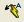  - Диспетчер размерных стилей.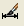 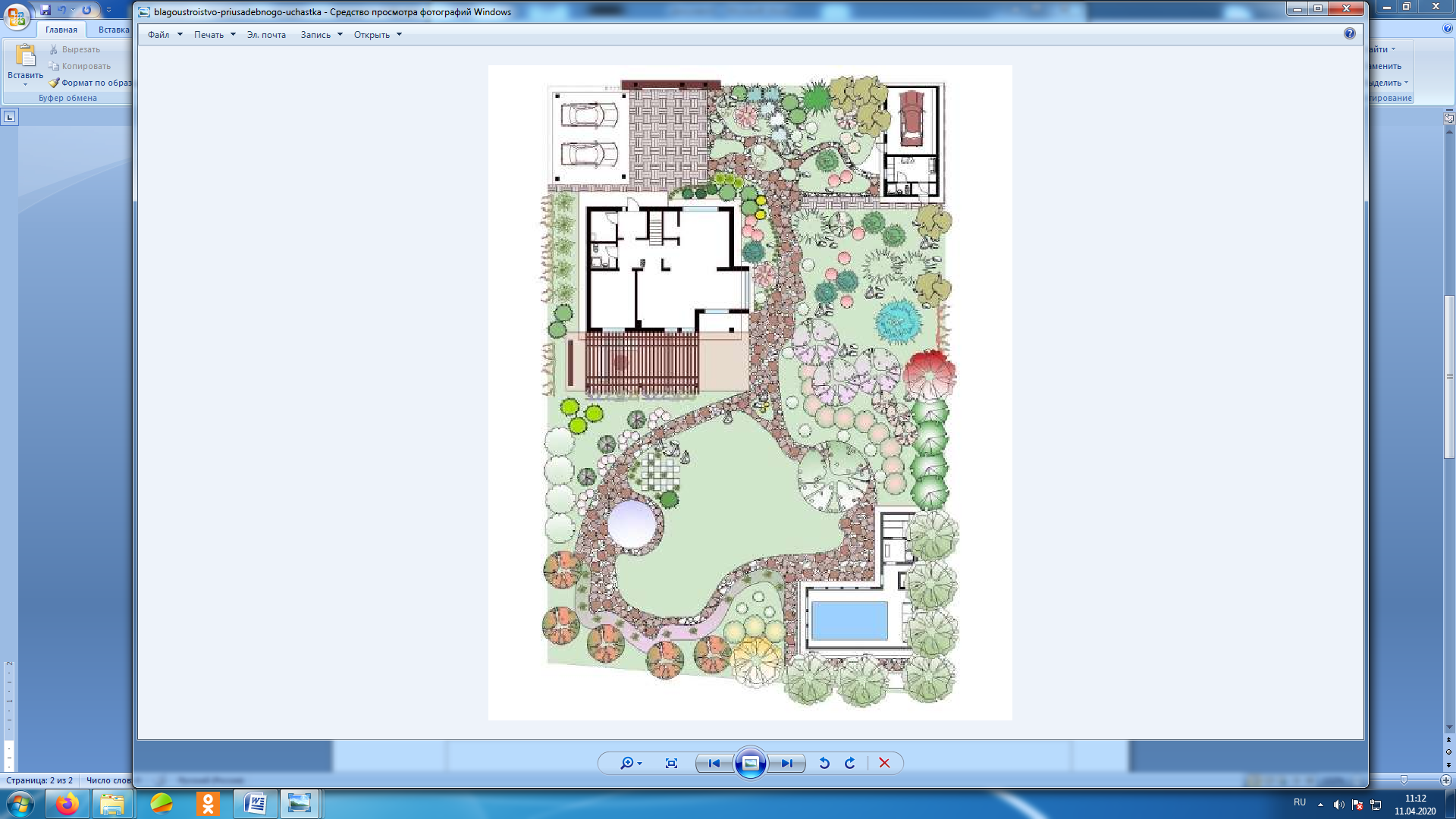 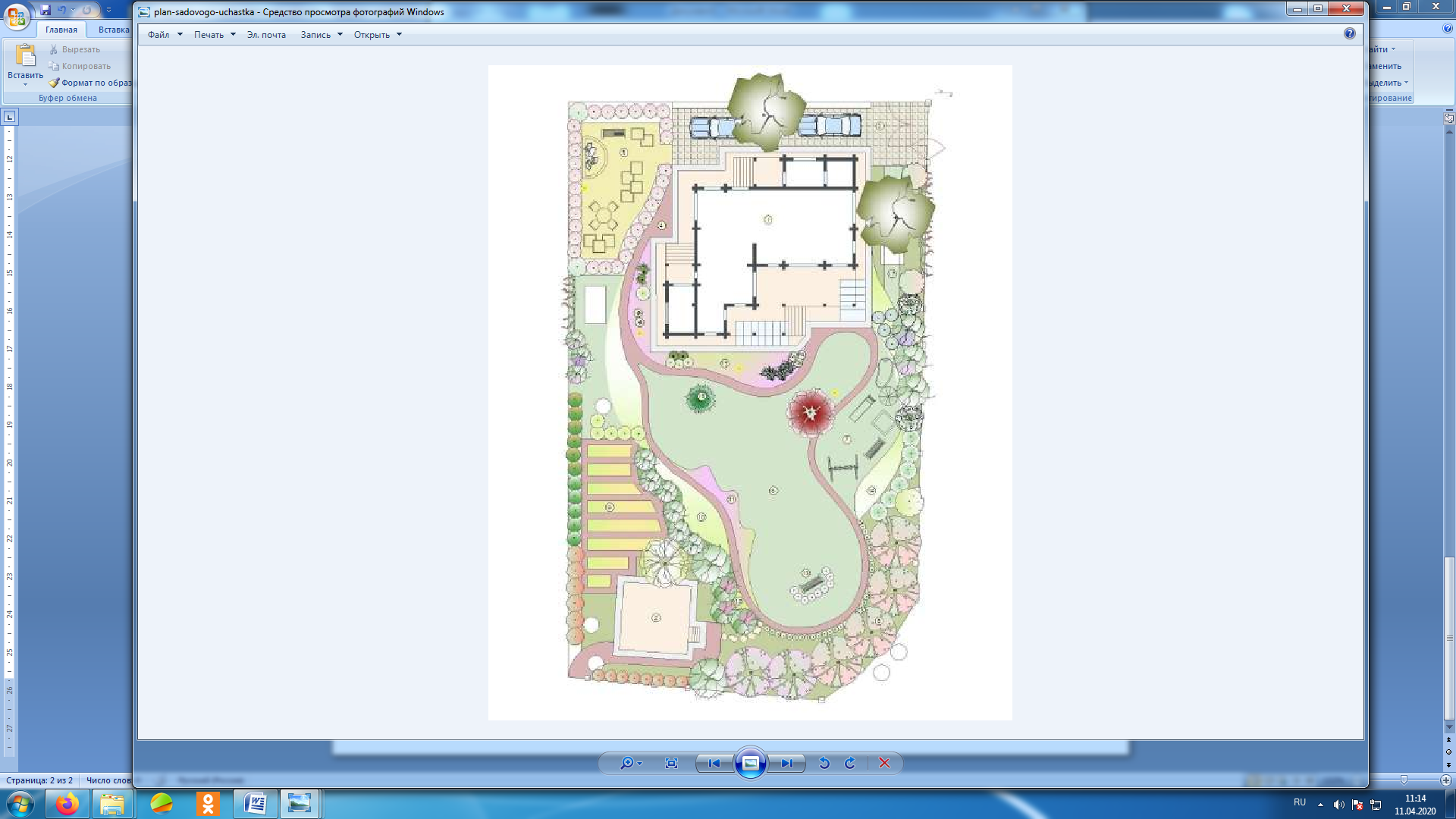 Домашнее задание:1. Выполнить чертёж по образцу.2. Ответить на контрольные вопросы.Контрольные вопросы:Как создать слои в AutoCAD?Какие команды используются в работе   текстовыми и размерными стилями?Какие команды вы использовали при построении  чертежа?Основная литератураИсаев, И.А. Инженерная графика. Часть I:рабочая тетрадь/ И.А. Исаев.- М: Форум: Инфра -М, 2020.-81 с.Исаев, И.А. Инженерная графика. Часть II: рабочая тетрадь / И.А.Исаев. –М.: Форум: Инфра -М, 2020.-56 с.Системы автоматизированного проектирования. Лабораторный практикум : учебное пособие / А. Н. Беляев, В. В. Шередекин, С. В. Кузьменко, А. А. Заболотная ; под редакцией В. В. Шередекин. — Воронеж : Воронежский Государственный Аграрный Университет им. Императора Петра Первого, 2016. — 175 c. Дополнительная литератураАббасов, И. Б. Черчение на компьютере в AutoCAD : учебное пособие / И. Б. Аббасов. — Саратов : Профобразование, 2017. — 136 c. Габидулин, В. М. Трехмерное моделирование в AutoCAD 2016 / В. М. Габидулин. — Саратов : Профобразование, 2017. — 270 c.Жарков, Н. В. AutoCAD 2017. Полное руководство / Н. В. Жарков, М. В. Финков. — СПб. : Наука и Техника, 2017. — 624 c. Конюкова, О. Л. Компьютерная графика. Проектирование в среде AutoCAD : учебное пособие / О. Л. Конюкова, О. В. Диль. — Новосибирск : Сибирский государственный университет телекоммуникаций и информатики, 2016. — 101 c.